Глава Ногирского  	                                                                           сельского поселения	                                                                                 от 30.10.2023года                                                                           Сланов Ю.С.________________                                              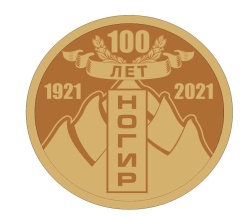 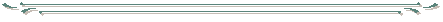 П Л А Н работы  администрации  Ногирского сельского поселения  Пригородный район  РСО –Алания  на О К Т Я Б Р Ь      2023 год.№Наименование  мероприятияДата проведенияМесто проведенияИсполнители Ответственные1234561.Совещание сотрудников АМС Ногирского сельского поселенияеженедельно по понедельникамс 9.00-9.15 ч.АМС с. Ногир работники АМС Ногирского сельского поселенияГлава Ногирского  сельского поселения Сланов Ю. С. 2.Ведение приема граждан по личным вопросам;-жалоб граждан ;-обращение  и заявление граждан ответы на них в установленные законом срок; -выдача справок; -учет входящей и исходящей корреспонденции;Понедельник – четверг  с 9.00-18.00 ч.АМС с. Ногир специалисты АМС  Ногирского сельского поселенияСланов Ю. С.Дзагоева Ф.Дз. Кесаев Б. А.Козонова И. А. Канукова Ф.Б.3.Подготовка постановлений, распоряжений, контроль за исполнением.в течение годаАМС с. Ногирспециалисты АМС  Ногирского сельского поселенияСланов Ю. С.Дзагоева Ф.Дз. Кесаев Б. А.Козонова И. А. Канукова Ф.Б.Джелиев М.С.4.-разработка и принятие нормативно-правовых актов по решению вопросов местного значения;- о внесении изменений в Устав сельского поселения ;- внесение изменений в нормативно-правовые акты.в течение годаАМС с. Ногирспециалисты АМС, депутаты Собрания представителей Валиев М. К. Лалиев Р.Т.Дзагоева Ф.Дз.Канукова Ф.Б.5.Праздничный  вечер   посвященный Деню   пожилого человека 01.10.2023 ДК с. Ногир отдел культуры, специалисты АМС,работники  социальной  службы Джиоев В.Ш.  Кесаев  Б. А. Базаев  В. Н. Хугаев  А.В.Тибилова  Л. М.ХозиеваА.А.6.Заседание рабочей группы по вопросам собираемости налогов;-работа с налогоплательщиками по уплате налогов в срок в течении   года Специалист по приему налоговых платежейБагаева Л.Х.Козонова И. А.Дзагоева Ф. Дз.7.Празднование  День  учителя 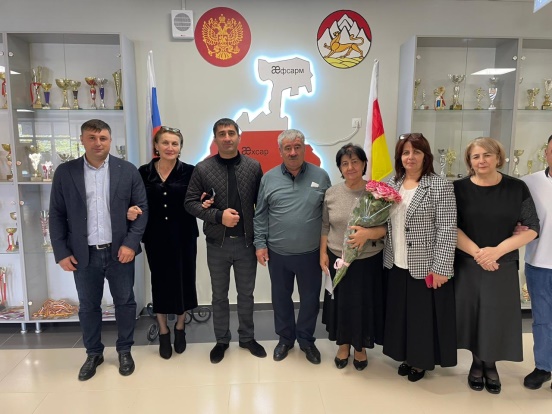 05.10.2023 Подведомственная территория с. НогирДК  НогирСОШ 1СОШ 2  отдел культуры, специалисты АМС, представители  «Ныхас», Джиоев В.Ш.  Кесаев  Б. А. Базаев  В. Н. Хугаев  А.В.Тибилова  Л. М.8.Работа по воинскому учету;-работа над документацией ; -подготовительная работа с призывниками, уклонистами;в течение годаАМС с. Ногиринспектор ВУС, специалисты АМС,  участковые уполномоченные полицииГаглоева В. М. Хугаев А. В.Дзагоева Ф.Дз.9.Выездные совещания   работников администрации сельского поселения; -собрание граждан ;-ТОСв течении годаПодведомственная территория с. НогирГлава АМС Ногирского  сельского поселения, зам. главы   администрации  Ногирского  С\П, представители «Ныхас», представители  ТОС-овСланов Ю. С. Дзагоева Ф Дз.Хугаев А. В. Кесаев Б. А.Базаев В. Н. 10.Работа по вопросам, поступающим из отделов районной администрации,  предприятий, организаций.в течение месяцаАМСс. Ногирспециалисты АМСДзагоева Ф.Дз. Козонова И. А. Джелиев М. С.Канукова Ф. Б. Кесаев Б. А. 11.Работа в системе ФИАС по уточнению адресовв течение месяцаАМСс. НогирСпециалист  АМС  Ногирского сельского поселенияКозонова И. А. 12.Проведение работы по противодействию коррупциив течение года АМСс. Ногирспециалисты АМСКанукова Ф. Б.Кесаев Б. А.Дзагоева Ф.Дз.Козонова И. А. 13.Вопросы комиссии по Чрезвычайным ситуациям и Гражданской обороне-о противопожарных мероприятиях в весенне –летний  период;-выкашивание сорной растительности;в течение годаАМСс. Ногирспециалисты АМС, участковые уполномоченные полиции,  члены ДНД, члены «Ныхас»Базаев В. Н. Хугаев А. В.Кесаев Б. А.Канукова Ф. Б. 14.Рейды -ДНД-Общестувенный  патруль-ДПД-ТОС в течении месяцаПодведомственная территория с. Ногирспециалисты АМС, представители  «Ныхас», командир  и  члены ДНД, члены  общестенного патруля, ТОС, ДПДТанделов  Г.Р. Базаев В.Н.Хугаев  А. В. Джиоев В.Ш.  15.Проведение экологических субботников по уборке прилегающих территорий к частным домовладениям, очистка от мусора территорий кладбищ  и прилегающих территорий; ликвидация несанкционированных свалок.в течение годаАМСс. Ногирспециалисты АМС,  мед работники амбулатории с. Ногир представители  «Ныхас», участковые уполномоченные полицииДзагоева Ф.Дз. Кесаев Б. .А.Базаев В.Н.Хугаев  А. В. Джиоев В.Ш.  16.Работа  по информированию граждан о предоставлении социальных услуг-посещение семей, состоящих на учете и находящихся в трудном социальном положениив  течении месяца Подведомственная территория с. Ногирработник социальной службы, специалисты АМСХозиева  А. А.Дзагоева Ф.Дз. Кесаев Б.А.Хугаев  А. В. 17.Проведение рейдов по применению мер административной ответственности к лицам, осуществляющим несанкционированное размещение ТБО и других материаловв  течении месяцаПодведомственная территория с. Ногирработники АМС   Ногирского  сельского   поселения, представители  «Ныхас», участковые   уполномоченные  полиции.Кесаев Б. .А.Базаев В.Н.Хугаев  А. В. Джиоев В.Ш. Канукова Ф. Б. 18.Об обслуживании уличного освещения в населенных пунктах поселенияпо мере необходимостив течение года  Подведомственная территория с. НогирСпец. службы ,  работники АМС   Ногирского  сельского   поселения.Кесаев Б. .А.Базаев В.Н.Хугаев  А. В. Джиоев В.Ш.  19.Проведение разъяснительной работы с жителями по выявлению и предупреждению терроризма и экстремизма.в течении года согласно плану мероприятийПодведомственная территория с. Ногирспециалисты АМС, руководители образовательных учреждений, участковые уполномоченные полиции , представители НыхасДзагоева Ф.Дз. Кесаев Б.А.Базаев В.Н. Канукова Ф. Б.20.Осуществление работы по наполнению сайта администрации сельского поселения информационными ресурсами.в течении месяцаАМСс. Ногирспециалисты АМСКанукова Ф. Б.Джелиев М. С.Козонова И. А.21.Итоги  о проделанной работе 30.10.2023. г.АМС с. Ногирспециалисты АМССланов  Ю.С.Кесаев Б.А. Дзагоева Ф. Дз.Джелиев М. К. Козонова И. А.Канукова  Ф.ЮБагаева Л.Х.